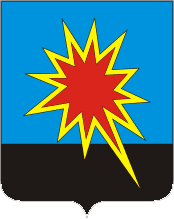 КОЛЛЕГИЯ АДМИНИСТРАЦИИКАЛТАНСКОГО ГОРОДСКОГО ОКРУГАРЕШЕНИЕОт    24.04.2018 г.              №   10 - ркОб утверждении отчета «Об исполнении муниципальной программы «Образование в Калтанском городском округе» на 2014-2020 годы» за 2017 годЗаслушав и обсудив отчет начальника муниципального казенного учреждения Управление образования администрации Калтанского городского округа Плюсниной Н. В. «Об исполнении муниципальной программы «Образование в Калтанском городском округе» на 2014-2020 годы» за 2017 год: Одобрить отчет «Об исполнении муниципальной программы «Образование в Калтанском городском округе» на 2014-2020 годы» за 2017 год и утвердить в установленном порядке.Председатель коллегии                 		                            И. Ф. ГолдиновСекретарь коллегии                                                              Т. А. ВерещагинаКЕМЕРОВСКАЯ ОБЛАСТЬКАЛТАНСКИЙ ГОРОДСКОЙ ОКРУГАДМИНИСТРАЦИЯ КАЛТАНСКОГО ГОРОДСКОГО ОКРУГАПОСТАНОВЛЕНИЕОт 24.04.2018 г.                № 88- пОб утверждении отчета «Об исполнении муниципальной программы «Образование в Калтанском городском округе» на 2014-2020 годы» за 2017 годНа основании решения коллегии администрации Калтанского городского округа от 24.04.2018 № 10-рк  «Об исполнении муниципальной программы «Образование в Калтанском городском округе» на 2014-2020 годы» за 2017 год, в целях повышения качества образования, ориентированного на социально- экономические потребности Калтанского городского округа и Кемеровской области:Утвердить отчет «Об исполнении муниципальной программы «Образование в Калтанском городском округе» на 2014-2020 годы» за 2017 год.Начальнику отдела организационной и кадровой работы (Т.А. Верещагина) обеспечить размещение настоящего постановления на сайте администрации Калтанского городского округа.Контроль за исполнением постановления возложить на заместителя главы Калтанского городского округа по социальным вопросам А. Б. Клюеву.Глава Калтанскогогородского округа							И.Ф. ГолдиновУтвержденпостановлением  администрацииКалтанского городского округаот 24.04.2018 г. № 88- пОтчет «Об исполнении муниципальной программы «Образование в Калтанском городском округе» на 2014-2020 годы» за 2017 годВ октябре 2013 года принята муниципальная программа «Образование в Калтанском городском округе» на 2014-2020 годы (постановление администрации Калтанского городского округа от 01.10.2013 № 354-п).Цель разработки и реализации программы:Модернизация материально-технической базы образовательных организаций, повышение социального статуса педагогических работников образовательных организаций, активизация творческой деятельности обучающихся, воспитанников и педагогических работников образовательных организаций Калтанского городского округа.Обеспечение государственных гарантий доступности и расширение возможности получения образования всеми слоями населения Калтанского городского округа.Повышение качества образования, ориентированного на социально- экономические потребности Калтанского городского округа и Кемеровской области.Для достижения поставленной цели в 2017 году решались задачи:Обеспечение образовательных организаций современным учебным оборудованием.Обеспечение противопожарной безопасности образовательных организаций и обеспечение безопасности жизнедеятельности участников образовательных отношений.Стимулирование творческой активности педагогических работников, учащихся и воспитанников образовательных организаций.Улучшение качества организации питания, отдыха, оздоровления и занятости учащихся, воспитанников образовательных организаций.Поддержка инновационного развития образовательных организаций городского округа.Обеспечение санитарно-гигиенического состояния в образовательных организациях Калтанского городского округа.Обеспечение государственных гарантий доступности и развития возможностей получения полноценного образования. Формирование эффективных экономических отношений в муниципальной системе образования, в том числе введение нормативного бюджетного финансирования в расчете на душу населения для всех типов образовательных организаций. Обеспечение доступа всех участников образовательной деятельности к глобальным информационным ресурсам по высокоскоростным каналам.Муниципальная программа «Образование в Калтанском городском округе» на 2014-2020 годы реализовывалась как взаимосвязанный по содержанию, срокам выполнения и ресурсам согласованный комплекс мероприятии правового, организационного, финансового, социального характера, направленный на решение приоритетных направлений развития системы управления, финансово-экономических механизмов деятельности образовательных организаций, содержания и технологий образования.Анализ результатов реализации муниципальной программы за 2017 год позволяет зафиксировать ряд позитивных базовых достижений и выявить ключевые проблемы, которые должны стать предметом работы муниципальной системы образования на ближайшую перспективу.Подпрограмма «Развитие системы образования».Поддержка педагогических работников и совершенствование профессионального мастерства выполнена по плану 2017 года и составила 106 человек. Это свидетельствует о созданных механизмах мотивации педагогов к повышению качества работы и непрерывному профессиональному росту. В соответствии с программой доля педагогических работников, повысивших квалификацию и прошедших профессиональную переподготовку в общем количестве педагогических работников за 2017 год, составляет 35%. Охват педагогических работников конкурсами профессионального мастерства – 25%. Всего в 2017 году в муниципальных, областных и всероссийских конкурсах приняли участие 65 педагогов, 29 из них признаны победителями и призерами. Доля педагогических работников, имеющих высшее профобразование в общей численности руководящих и педагогических работников, 70%. В 2017 году двум педагогам Калтанского городского округа присвоено почетное звание «Почетный работник сферы образования Российской Федерации», два педагога награждены Почетной грамотой Министерства образования и науки Российской Федерации.Отличительной особенностью 2017 года стало внедрение федерального государственного образовательного стандарта дошкольного образования. Доля педагогических и руководящих работников детских садов, прошедших повышение квалификации, выше средне областного показателя. 8 детских садов получили положительные экспертные заключения общественно-профессиональной экспертизы образовательных программ для детей дошкольного возраста. На базе двух детских садов на высоком методическом уровне проведены областные семинары-практикумы.В 2017 году грантовая поддержка образовательных организаций, обеспечивающих современное качество образования, составила в соответствии с программным показателем 3 образовательные организации: МБОУ ДО ДДТ, МБОУ «СОШ № 30», МБОУ «ООШ № 18». Сумма выделенных средств 170 тыс. руб.По результатам работы школа № 30, детский сад № 15 и детский сад «Планета детства» включены в Национальный реестр «Ведущие образовательные учреждения России» за 2017 год. В 2016 году в реестр была включена школа № 1.Для вновь открывшейся школы № 2 приобретены учебники и художественная литература в сумме 2049157,24 рублей, что позволило обеспечить учебниками учащихся в рамках федерального государственного образовательного стандарта на 80%.Охват питания детей планировался 92%, достигнутое значение 91,8%, что выше средне областного значения – 90,6%. Расчет производится на основании ежедневного фактического количества учащихся общеобразовательных организаций без обучающихся на дому, отсутствующих на занятиях по различным причинам (болезнь, соревнования и др.). А также с учетом дополнительного питания: первые блюда, в группах продленного дня, буфетная продукция.В общеобразовательных организациях в 2017 году охват льготных категорий питанием составил 670 человек, из них: многодетные – 339 чел.; малообеспеченные – 236 чел., опекаемые – 95 чел. (для сравнения: в 2016 году охват льготных категорий питанием в общеобразовательных организациях составлял 619 чел.).В дошкольных образовательных организациях в 2017 году охват льготных категорий питанием составил 244 человек, из них: многодетные – 226 чел.; инвалиды – 6 чел., дети из студенческих семей – 4 чел., дети, находящиеся под опекой, – 8 чел. (для сравнения: в 2016 году охват льготных категорий питанием в дошкольных образовательных организациях составлял 199 чел.). Большое внимание уделяется обеспечению условий, способствующих сохранению и укреплению здоровья воспитанников, учащихся и работников образовательных организациях. В мероприятии «Отдых» планировалось оздоровить 2744 чел. детей (81,3% от общей численности детей). Достигнутый показатель составил 2787 чел. (82,6% от общей численности детей). Приобретено путевок в загородные оздоровительные лагеря и санатории – 1619, что больше на 379 путевок, чем в 2016 году (для сравнения: в 2016 г. было оздоровлено 2605 детей (76% от общей численности детей), путевками было охвачено 1240 человек). Эффективность реализации данного направления обеспечена использованием малозатратных форм отдыха и занятости школьников в летнее время.В мероприятии «Поддержка одаренных детей» выполнен показатель 59 учащихся. В 2017 году учреждена новая форма поддержки одаренных детей – муниципальная премия «Одаренные дети». 9 выпускников школ награждены золотыми и серебряными медалями «За особые успехи в учении», две ученицы на государственной итоговой аттестации набрали сто баллов по русскому языку, 6 учащихся стали региональными призерами всероссийской олимпиады, 1 учащийся вошел в число лауреатов Губернаторской премии «Достижения юных», 50 школьников признаны лауреатами муниципальной премии «Одаренные дети».Подпрограмма «Организация предоставления общего образования». В мероприятии «Обеспечение государственных гарантий реализации прав граждан на получение общедоступного и бесплатного дошкольного образования в муниципальных и частных дошкольных образовательных организациях», средняя заработная плата педагогических работников дошкольных организаций планировалась в размере 25333 руб., исполнение составило 25860 руб. Увеличение целевого показателя составило 527 руб.В мероприятии «Обеспечение деятельности по содержанию организации для детей-сирот и детей, оставшихся без попечения родителей, в рамках подпрограммы «Развитие дошкольного, общего образования. Рост уровня средней заработной платы педагогических работников дошкольных организаций образования и дополнительного образования детей», средняя заработная плата педагогических работников детского дома планировалась – 28827,4 руб., исполнение составило 34808 руб., что на 5980,6 руб. больше планового значения. В мероприятии «Обеспечение государственных гарантий реализации прав граждан на получение общедоступного и бесплатного дополнительного образования детей в муниципальных общеобразовательных организациях в части расходов на оплату труда», средняя заработная плата педагогических работников дополнительного образования составила 27533 руб., что на 1883 руб. больше планового значения (25650 руб.).  В мероприятии «Обеспечение государственных гарантий реализации прав граждан на получение общедоступного и бесплатного дошкольного, начального общего, основного общего, среднего общего образования и дополнительного образования детей в муниципальных образовательных организациях», средняя заработная плата педагогических работников общеобразовательных организаций составила 27910 руб. Увеличение целевого показателя (26837,5) составило 1072,5 руб.В целом по подпрограмме «Организация предоставления общего образования» достигнуты следующие показатели:Общее образование. Удельный вес лиц, сдавших единый государственный экзамен, от числа выпускников, участвовавших в едином государственном экзамене, 100%.Дошкольное образование. Доля детей в возрасте от 1 до 6 лет, получающих дошкольную образовательную услугу в детских садах, в общей численности детей в возрасте 1-6 лет 1636 детей – 69% (численность детей в возрасте 1-6 лет в Калтанском городском округе по состоянию на 01.01.2017 – 2368 человек). В том числе: численность детей 1-2 года – 768 чел., охват детей детскими садами составляет 410 чел. (53%); численность детей 3-7 лет – 1600 чел., охват детей детскими садами составляет 1226 чел. (76%). Проведенный мониторинг количества неорганизованных детей 1-6 лет показал, что из зарегистрированных на территории городского округа не проживают 79 детей; отказались от детского сада 98 человек; нет средств для оплаты – 19 человек.Для увеличения охвата детей услугами раннего дошкольного образования действуют группы кратковременного пребывания при детских садах, которые посещают 50 чел. в возрасте 0-1 лет.С целью расширения альтернативных форм получения дошкольного образования будет проведен мониторинг потребностей родителей неорганизованных детей и сформированы предложения по получению услуг дошкольного образования.Количество детей в возрасте 1-6 лет, стоящих на учете для определения в дошкольные образовательные организации, составляет 243 ребенка. На 01.09.2018 всем детям, состоящим на очереди, будут предоставлены места в ДОО.Дополнительное образование. В городском округе сохраняется приоритет бесплатности и равного доступа всех детей к дополнительному образованию, в том числе детей с ограниченными возможностями здоровья. Обучающиеся имеют возможность получить дополнительное образование через внеурочную деятельность в школах в рамках федеральных государственных образовательных стандартов или на базе дома детского творчества. Внеурочной деятельностью охвачены все учащиеся 1-9 классов школ городского округа (3250 чел, 94%). Каждый учащийся имеет возможность 10 часов в неделю заниматься по программам различных направлений (духовно-нравственное, физкультурно-спортивное и оздоровительное, социальное, общеинтеллектуальное, общекультурное) в таких формах, как кружки, художественные студии, спортивные секции, юношеские организации, краеведческая работа, школьные научные общества, общественно полезные практики, военно-патриотические объединения и т. д.В доме детского творчества в 2017 году обучался 1831 человек – 56% от общего количества учащихся школ городского округа. Действует 35 творческих объединений по направленностям: социально-педагогическая (456 чел.); туристско-краеведческая (383 чел.); физкультурно-спортивная (157 чел.); художественно-эстетическая (567 чел.); естественно-научная (216 чел.); техническая (52 чел.). Реализуются новые программы: курс робототехники, геологический музей-мастерская.Подпрограмма «Социальные гарантии в системе образования».В мероприятии «Выплата единовременного пособия при всех формах устройства детей, лишенных родительского попечения, в семью» изначальный показатель – 3 семьи, достигнутый показатель 2017 года составил 23 семьи. Анализ достигнутых показателей по годам свидетельствует о положительной динамике семейного устройства детей: 2015 г. – 23 семьи; 2016 г. – 29 семей.Обеспечение малообеспеченных семей школьными принадлежностями, одеждой и обувью составило в соответствии с показателем программы 166 человек. Финансирование программы на 2017 год составило 692415,2 тыс. рублей, в том числе:303439,8 тыс. рублей из федерального бюджета; 294875,3 тыс. рублей из областного бюджета; 94100,0 тыс. рублей из местного бюджета. Исполнение программных мероприятий в 2017 году:Таким образом, в результате проведенных мероприятий в 2017 году достигнуты планируемые значения целевых показателей (индикаторов) программы:Начальник муниципального казенного учреждения Управление образования администрации Калтанского городского округа					       Н.В. Плюснина Наименование муниципальной программы, подпрограммы, мероприятияИсточник финансированияОбъем финансовых ресурсов,тыс. рублейОбъем финансовых ресурсов,тыс. рублейОбъем финансовых ресурсов,тыс. рублейНаименование муниципальной программы, подпрограммы, мероприятияИсточник финансированияПлан 2017 г.Факт 2017 г.% исполнения12345Муниципальная программа "Образование в Калтанском городском округе" на 2014-2020 годыВсего325154,2692415,2212,9Муниципальная программа "Образование в Калтанском городском округе" на 2014-2020 годыМБ96181,894100,097,8Муниципальная программа "Образование в Калтанском городском округе" на 2014-2020 годыОБ227684,4294875,3129,5Муниципальная программа "Образование в Калтанском городском округе" на 2014-2020 годыФБ1288303439,823559Муниципальная программа "Образование в Калтанском городском округе" на 2014-2020 годыИныеПодпрограмма "Развитие системы образования"Всего9849,412061,5122,4Подпрограмма "Развитие системы образования"МБ8445,410657,5126,2Подпрограмма "Развитие системы образования"ОБ14041404,00100Подпрограмма "Развитие системы образования"ФБПодпрограмма "Развитие системы образования"ИныеПоддержка педагогических работников и совершенствование профессионального мастерстваВсего370118,432Поддержка педагогических работников и совершенствование профессионального мастерстваМБ370118,432Поддержка педагогических работников и совершенствование профессионального мастерстваОБПоддержка педагогических работников и совершенствование профессионального мастерстваФБПоддержка педагогических работников и совершенствование профессионального мастерстваИныеГрантовая поддержка образовательных организаций, обеспечивающих современное качество образованияВсего0170100Грантовая поддержка образовательных организаций, обеспечивающих современное качество образованияМБ0170100Грантовая поддержка образовательных организаций, обеспечивающих современное качество образованияОБГрантовая поддержка образовательных организаций, обеспечивающих современное качество образованияФБГрантовая поддержка образовательных организаций, обеспечивающих современное качество образованияИныеОрганизация питания детейВсего6614,46342,895,9Организация питания детейМБ6614,46342,895,9Организация питания детейОБОрганизация питания детейФБОрганизация питания детейИныеОтдыхВсего20018,59,3ОтдыхМБ20018,59,3ОтдыхОБОтдыхФБОтдыхИныеМодернизация материально-технического обеспечения образовательных организацийВсего02501,2100Модернизация материально-технического обеспечения образовательных организацийМБ02501,2100Модернизация материально-технического обеспечения образовательных организацийОБМодернизация материально-технического обеспечения образовательных организацийФБМодернизация материально-технического обеспечения образовательных организацийИныеПоддержка одаренных детейВсего080100Поддержка одаренных детейМБ080100Поддержка одаренных детейОБПоддержка одаренных детейФБПоддержка одаренных детейИныеОбеспечение санитарно-гигиенического состояния в образовательных организацияхВсего1019954,893,7Обеспечение санитарно-гигиенического состояния в образовательных организацияхМБ1019954,893,7Обеспечение санитарно-гигиенического состояния в образовательных организацияхОБОбеспечение санитарно-гигиенического состояния в образовательных организацияхФБОбеспечение санитарно-гигиенического состояния в образовательных организацияхИныеРазвитие единого образовательного пространства, повышение качества образовательных результатов    Всего154154100Развитие единого образовательного пространства, повышение качества образовательных результатов    МБРазвитие единого образовательного пространства, повышение качества образовательных результатов    ОБ154154100Развитие единого образовательного пространства, повышение качества образовательных результатов    ФБРазвитие единого образовательного пространства, повышение качества образовательных результатов    ИныеОрганизация круглогодичного отдыха, оздоровления и занятости обучающихсяВсего16921721,80101,8Организация круглогодичного отдыха, оздоровления и занятости обучающихсяМБОрганизация круглогодичного отдыха, оздоровления и занятости обучающихсяОБ12501250100Организация круглогодичного отдыха, оздоровления и занятости обучающихсяФБОрганизация круглогодичного отдыха, оздоровления и занятости обучающихсяИныеРасходы на организацию круглогодичного отдыха, оздоровления и занятости обучающихсяВсего442471,8106,7Расходы на организацию круглогодичного отдыха, оздоровления и занятости обучающихсяМБ442471,8106,7Расходы на организацию круглогодичного отдыха, оздоровления и занятости обучающихсяОБРасходы на организацию круглогодичного отдыха, оздоровления и занятости обучающихсяФБРасходы на организацию круглогодичного отдыха, оздоровления и занятости обучающихсяИныеПодпрограмма "Организация предоставления общего образования"Всего282910,2649636,9229,6Подпрограмма "Организация предоставления общего образования"МБ75650,872000,2495,2Подпрограмма "Организация предоставления общего образования"ОБ207259,4274934,87132,7Подпрограмма "Организация предоставления общего образования"ФБ302701,82Подпрограмма "Организация предоставления общего образования"ИныеОбеспечение государственных гарантий реализации прав граждан на получение общедоступного и бесплатного дошкольного образования в муниципальных дошкольных образовательных организациях в части расходов на оплату трудаВсего34454,534073,798,9Обеспечение государственных гарантий реализации прав граждан на получение общедоступного и бесплатного дошкольного образования в муниципальных дошкольных образовательных организациях в части расходов на оплату трудаМБ34454,534073,798,9Обеспечение государственных гарантий реализации прав граждан на получение общедоступного и бесплатного дошкольного образования в муниципальных дошкольных образовательных организациях в части расходов на оплату трудаОБОбеспечение государственных гарантий реализации прав граждан на получение общедоступного и бесплатного дошкольного образования в муниципальных дошкольных образовательных организациях в части расходов на оплату трудаФБОбеспечение государственных гарантий реализации прав граждан на получение общедоступного и бесплатного дошкольного образования в муниципальных дошкольных образовательных организациях в части расходов на оплату трудаИныеОбеспечение государственных гарантий реализации прав граждан на получение общедоступного и бесплатного дополнительного образования детей в муниципальных общеобразовательных организациях в части расходов на оплату трудаВсего9921,210588,9106,7Обеспечение государственных гарантий реализации прав граждан на получение общедоступного и бесплатного дополнительного образования детей в муниципальных общеобразовательных организациях в части расходов на оплату трудаМБ9921,210588,9106,7Обеспечение государственных гарантий реализации прав граждан на получение общедоступного и бесплатного дополнительного образования детей в муниципальных общеобразовательных организациях в части расходов на оплату трудаОБОбеспечение государственных гарантий реализации прав граждан на получение общедоступного и бесплатного дополнительного образования детей в муниципальных общеобразовательных организациях в части расходов на оплату трудаФБОбеспечение государственных гарантий реализации прав граждан на получение общедоступного и бесплатного дополнительного образования детей в муниципальных общеобразовательных организациях в части расходов на оплату трудаИныеОбеспечение государственных гарантий реализации прав граждан на получение общедоступного и бесплатного дошкольного, начального общего, основного общего, среднего общего образования в муниципальных общеобразовательных организациях в части расходов на оплату трудаВсего620,3633,3102,1Обеспечение государственных гарантий реализации прав граждан на получение общедоступного и бесплатного дошкольного, начального общего, основного общего, среднего общего образования в муниципальных общеобразовательных организациях в части расходов на оплату трудаМБ620,3633,3102,1Обеспечение государственных гарантий реализации прав граждан на получение общедоступного и бесплатного дошкольного, начального общего, основного общего, среднего общего образования в муниципальных общеобразовательных организациях в части расходов на оплату трудаОБОбеспечение государственных гарантий реализации прав граждан на получение общедоступного и бесплатного дошкольного, начального общего, основного общего, среднего общего образования в муниципальных общеобразовательных организациях в части расходов на оплату трудаФБОбеспечение государственных гарантий реализации прав граждан на получение общедоступного и бесплатного дошкольного, начального общего, основного общего, среднего общего образования в муниципальных общеобразовательных организациях в части расходов на оплату трудаИныеОбеспечение государственных гарантий реализации прав граждан на получение общедоступного и бесплатного дошкольного образования в муниципальных дошкольных образовательных организациях в части расходов на оплату коммунальных услугВсего13035,811087,685,1Обеспечение государственных гарантий реализации прав граждан на получение общедоступного и бесплатного дошкольного образования в муниципальных дошкольных образовательных организациях в части расходов на оплату коммунальных услугМБ13035,811087,685,1Обеспечение государственных гарантий реализации прав граждан на получение общедоступного и бесплатного дошкольного образования в муниципальных дошкольных образовательных организациях в части расходов на оплату коммунальных услугОБОбеспечение государственных гарантий реализации прав граждан на получение общедоступного и бесплатного дошкольного образования в муниципальных дошкольных образовательных организациях в части расходов на оплату коммунальных услугФБОбеспечение государственных гарантий реализации прав граждан на получение общедоступного и бесплатного дошкольного образования в муниципальных дошкольных образовательных организациях в части расходов на оплату коммунальных услугИныеОбеспечение государственных гарантий реализации прав граждан на получение общедоступного и бесплатного дополнительного образования детей в муниципальных общеобразовательных организациях в части расходов на оплату коммунальных услугВсего807,8614,376Обеспечение государственных гарантий реализации прав граждан на получение общедоступного и бесплатного дополнительного образования детей в муниципальных общеобразовательных организациях в части расходов на оплату коммунальных услугМБ807,8614,376Обеспечение государственных гарантий реализации прав граждан на получение общедоступного и бесплатного дополнительного образования детей в муниципальных общеобразовательных организациях в части расходов на оплату коммунальных услугОБОбеспечение государственных гарантий реализации прав граждан на получение общедоступного и бесплатного дополнительного образования детей в муниципальных общеобразовательных организациях в части расходов на оплату коммунальных услугФБОбеспечение государственных гарантий реализации прав граждан на получение общедоступного и бесплатного дополнительного образования детей в муниципальных общеобразовательных организациях в части расходов на оплату коммунальных услугИныеОбеспечение государственных гарантий реализации прав граждан на получение общедоступного и бесплатного дошкольного, начального общего, основного общего, среднего общего образования в муниципальных общеобразовательных организациях в части расходов на оплату коммунальных услугВсего109929527,886,7Обеспечение государственных гарантий реализации прав граждан на получение общедоступного и бесплатного дошкольного, начального общего, основного общего, среднего общего образования в муниципальных общеобразовательных организациях в части расходов на оплату коммунальных услугМБ109929527,886,7Обеспечение государственных гарантий реализации прав граждан на получение общедоступного и бесплатного дошкольного, начального общего, основного общего, среднего общего образования в муниципальных общеобразовательных организациях в части расходов на оплату коммунальных услугОБОбеспечение государственных гарантий реализации прав граждан на получение общедоступного и бесплатного дошкольного, начального общего, основного общего, среднего общего образования в муниципальных общеобразовательных организациях в части расходов на оплату коммунальных услугФБОбеспечение государственных гарантий реализации прав граждан на получение общедоступного и бесплатного дошкольного, начального общего, основного общего, среднего общего образования в муниципальных общеобразовательных организациях в части расходов на оплату коммунальных услугИныеОбеспечение государственных гарантий реализации прав граждан на получение общедоступного и бесплатного дошкольного образования в муниципальных дошкольных образовательных организациях в части оплаты прочих расходовВсего4892,94691,695,9Обеспечение государственных гарантий реализации прав граждан на получение общедоступного и бесплатного дошкольного образования в муниципальных дошкольных образовательных организациях в части оплаты прочих расходовМБ4892,94691,695,9Обеспечение государственных гарантий реализации прав граждан на получение общедоступного и бесплатного дошкольного образования в муниципальных дошкольных образовательных организациях в части оплаты прочих расходовОБОбеспечение государственных гарантий реализации прав граждан на получение общедоступного и бесплатного дошкольного образования в муниципальных дошкольных образовательных организациях в части оплаты прочих расходовФБОбеспечение государственных гарантий реализации прав граждан на получение общедоступного и бесплатного дошкольного образования в муниципальных дошкольных образовательных организациях в части оплаты прочих расходовИныеОбеспечение государственных гарантий реализации прав граждан на получение общедоступного и бесплатного дополнительного образования детей в муниципальных общеобразовательных организациях в части оплаты прочих расходовВсего81,568,083,4Обеспечение государственных гарантий реализации прав граждан на получение общедоступного и бесплатного дополнительного образования детей в муниципальных общеобразовательных организациях в части оплаты прочих расходовМБ81,568,083,4Обеспечение государственных гарантий реализации прав граждан на получение общедоступного и бесплатного дополнительного образования детей в муниципальных общеобразовательных организациях в части оплаты прочих расходовОБОбеспечение государственных гарантий реализации прав граждан на получение общедоступного и бесплатного дополнительного образования детей в муниципальных общеобразовательных организациях в части оплаты прочих расходовФБОбеспечение государственных гарантий реализации прав граждан на получение общедоступного и бесплатного дополнительного образования детей в муниципальных общеобразовательных организациях в части оплаты прочих расходовИныеОбеспечение государственных гарантий реализации прав граждан на получение общедоступного и бесплатного дошкольного, начального общего, основного общего, среднего общего образования в муниципальных общеобразовательных организациях в части оплаты прочих расходовВсего844,8715,184,6Обеспечение государственных гарантий реализации прав граждан на получение общедоступного и бесплатного дошкольного, начального общего, основного общего, среднего общего образования в муниципальных общеобразовательных организациях в части оплаты прочих расходовМБ844,8715,184,6Обеспечение государственных гарантий реализации прав граждан на получение общедоступного и бесплатного дошкольного, начального общего, основного общего, среднего общего образования в муниципальных общеобразовательных организациях в части оплаты прочих расходовОБОбеспечение государственных гарантий реализации прав граждан на получение общедоступного и бесплатного дошкольного, начального общего, основного общего, среднего общего образования в муниципальных общеобразовательных организациях в части оплаты прочих расходовФБОбеспечение государственных гарантий реализации прав граждан на получение общедоступного и бесплатного дошкольного, начального общего, основного общего, среднего общего образования в муниципальных общеобразовательных организациях в части оплаты прочих расходовИныеОбеспечение государственных гарантий реализации прав граждан на получение общедоступного и бесплатного дошкольного образования в муниципальных и частных дошкольных образовательных организацияхВсего71608,075706,9105,7Обеспечение государственных гарантий реализации прав граждан на получение общедоступного и бесплатного дошкольного образования в муниципальных и частных дошкольных образовательных организацияхМБОбеспечение государственных гарантий реализации прав граждан на получение общедоступного и бесплатного дошкольного образования в муниципальных и частных дошкольных образовательных организацияхОБ71608,075706,9105,7Обеспечение государственных гарантий реализации прав граждан на получение общедоступного и бесплатного дошкольного образования в муниципальных и частных дошкольных образовательных организацияхФБОбеспечение государственных гарантий реализации прав граждан на получение общедоступного и бесплатного дошкольного образования в муниципальных и частных дошкольных образовательных организацияхИныеОбеспечение деятельности по содержанию организации для детей-сирот и детей, оставшихся без попечения родителей, в рамках подпрограммы «Развитие дошкольного, общего образования и дополнительного образования детей»Всего21094,01809485,8Обеспечение деятельности по содержанию организации для детей-сирот и детей, оставшихся без попечения родителей, в рамках подпрограммы «Развитие дошкольного, общего образования и дополнительного образования детей»МБОбеспечение деятельности по содержанию организации для детей-сирот и детей, оставшихся без попечения родителей, в рамках подпрограммы «Развитие дошкольного, общего образования и дополнительного образования детей»ОБ21094,01809485,8Обеспечение деятельности по содержанию организации для детей-сирот и детей, оставшихся без попечения родителей, в рамках подпрограммы «Развитие дошкольного, общего образования и дополнительного образования детей»ФБОбеспечение деятельности по содержанию организации для детей-сирот и детей, оставшихся без попечения родителей, в рамках подпрограммы «Развитие дошкольного, общего образования и дополнительного образования детей»ИныеОбеспечение государственных гарантий реализации прав граждан на получение общедоступного и бесплатного дошкольного, начального общего, основного общего, среднего общего образования и дополнительного образования детей в муниципальных образовательных организацияхВсего111506,4113868,2102,1Обеспечение государственных гарантий реализации прав граждан на получение общедоступного и бесплатного дошкольного, начального общего, основного общего, среднего общего образования и дополнительного образования детей в муниципальных образовательных организацияхМБОбеспечение государственных гарантий реализации прав граждан на получение общедоступного и бесплатного дошкольного, начального общего, основного общего, среднего общего образования и дополнительного образования детей в муниципальных образовательных организацияхОБ111506,4113868,2102,1Обеспечение государственных гарантий реализации прав граждан на получение общедоступного и бесплатного дошкольного, начального общего, основного общего, среднего общего образования и дополнительного образования детей в муниципальных образовательных организацияхФБОбеспечение государственных гарантий реализации прав граждан на получение общедоступного и бесплатного дошкольного, начального общего, основного общего, среднего общего образования и дополнительного образования детей в муниципальных образовательных организацияхИныеКомпенсация части платы за присмотр и уход, взимаемой с родителей (законных представителей) детей, осваивающих образовательные программы дошкольного образованияВсего255169127,1Компенсация части платы за присмотр и уход, взимаемой с родителей (законных представителей) детей, осваивающих образовательные программы дошкольного образованияМБ-Компенсация части платы за присмотр и уход, взимаемой с родителей (законных представителей) детей, осваивающих образовательные программы дошкольного образованияОБ255169127,1Компенсация части платы за присмотр и уход, взимаемой с родителей (законных представителей) детей, осваивающих образовательные программы дошкольного образованияФБ-Компенсация части платы за присмотр и уход, взимаемой с родителей (законных представителей) детей, осваивающих образовательные программы дошкольного образованияИныеПрофилактика безнадзорности и правонарушений несовершеннолетнихВсего00Профилактика безнадзорности и правонарушений несовершеннолетнихМБПрофилактика безнадзорности и правонарушений несовершеннолетнихОБ00Профилактика безнадзорности и правонарушений несовершеннолетнихФБПрофилактика безнадзорности и правонарушений несовершеннолетнихИныеЕжемесячные денежные выплаты отдельным категориям граждан, воспитывающих детей в возрасте от 1,5 до 7 лет в соответствии с Законом Кемеровской области от 10 декабря 2007 года №162 ОЗ «О ежемесячной денежной выплате отдельным категориям граждан, воспитывающих детей в возрасте от 1,5 до 7 летВсего50012825,6Ежемесячные денежные выплаты отдельным категориям граждан, воспитывающих детей в возрасте от 1,5 до 7 лет в соответствии с Законом Кемеровской области от 10 декабря 2007 года №162 ОЗ «О ежемесячной денежной выплате отдельным категориям граждан, воспитывающих детей в возрасте от 1,5 до 7 летМБЕжемесячные денежные выплаты отдельным категориям граждан, воспитывающих детей в возрасте от 1,5 до 7 лет в соответствии с Законом Кемеровской области от 10 декабря 2007 года №162 ОЗ «О ежемесячной денежной выплате отдельным категориям граждан, воспитывающих детей в возрасте от 1,5 до 7 летОБ50012825,6Ежемесячные денежные выплаты отдельным категориям граждан, воспитывающих детей в возрасте от 1,5 до 7 лет в соответствии с Законом Кемеровской области от 10 декабря 2007 года №162 ОЗ «О ежемесячной денежной выплате отдельным категориям граждан, воспитывающих детей в возрасте от 1,5 до 7 летФБЕжемесячные денежные выплаты отдельным категориям граждан, воспитывающих детей в возрасте от 1,5 до 7 лет в соответствии с Законом Кемеровской области от 10 декабря 2007 года №162 ОЗ «О ежемесячной денежной выплате отдельным категориям граждан, воспитывающих детей в возрасте от 1,5 до 7 летИныеСоздание в общеобразовательных организациях, расположенных в сельской местности, условий для занятия физической культурой и спортом (Ремонт спорт зала с. Сарбала)Всего00Создание в общеобразовательных организациях, расположенных в сельской местности, условий для занятия физической культурой и спортом (Ремонт спорт зала с. Сарбала)МБСоздание в общеобразовательных организациях, расположенных в сельской местности, условий для занятия физической культурой и спортом (Ремонт спорт зала с. Сарбала)ОБ00Создание в общеобразовательных организациях, расположенных в сельской местности, условий для занятия физической культурой и спортом (Ремонт спорт зала с. Сарбала)ФБСоздание в общеобразовательных организациях, расположенных в сельской местности, условий для занятия физической культурой и спортом (Ремонт спорт зала с. Сарбала)ИныеРеализация мероприятий по содействию созданию в муниципальном образовании новых мест в общеобразовательных организацияхВсего0369148,6Реализация мероприятий по содействию созданию в муниципальном образовании новых мест в общеобразовательных организацияхМБРеализация мероприятий по содействию созданию в муниципальном образовании новых мест в общеобразовательных организацияхОБ066446,7Реализация мероприятий по содействию созданию в муниципальном образовании новых мест в общеобразовательных организацияхФБ0302701,8Реализация мероприятий по содействию созданию в муниципальном образовании новых мест в общеобразовательных организацияхИныеПодпрограмма «Социальные гарантии в системе образования»Всего2042219599,595,9Подпрограмма «Социальные гарантии в системе образования»МБ113325287,6Подпрограмма «Социальные гарантии в системе образования»ОБ1902118536,597,5Подпрограмма «Социальные гарантии в системе образования»ФБ128873857,3Подпрограмма «Социальные гарантии в системе образования»ИныеВыплата единовременного пособия при всех формах устройства детей, лишенных родительского попечения, в семьюВсего128873857,3Выплата единовременного пособия при всех формах устройства детей, лишенных родительского попечения, в семьюМБВыплата единовременного пособия при всех формах устройства детей, лишенных родительского попечения, в семьюОБВыплата единовременного пособия при всех формах устройства детей, лишенных родительского попечения, в семьюФБ128873857,3Выплата единовременного пособия при всех формах устройства детей, лишенных родительского попечения, в семьюИныеАдресная социальная поддержка участников образовательного процессаВсего570578,5101,5Адресная социальная поддержка участников образовательного процессаМБАдресная социальная поддержка участников образовательного процессаОБ570578,5101,5Адресная социальная поддержка участников образовательного процессаФБАдресная социальная поддержка участников образовательного процессаИныеРасходы на оказание адресной социальной поддержки участников образовательного процессаВсего113325287,6Расходы на оказание адресной социальной поддержки участников образовательного процессаМБ113325287,6Расходы на оказание адресной социальной поддержки участников образовательного процессаОБРасходы на оказание адресной социальной поддержки участников образовательного процессаФБРасходы на оказание адресной социальной поддержки участников образовательного процессаИныеСоциальная поддержка работников образовательных организаций, и реализация мероприятий по привлечению молодых специалистовВсего830963116Социальная поддержка работников образовательных организаций, и реализация мероприятий по привлечению молодых специалистовМБСоциальная поддержка работников образовательных организаций, и реализация мероприятий по привлечению молодых специалистовОБ830963116Социальная поддержка работников образовательных организаций, и реализация мероприятий по привлечению молодых специалистовФБСоциальная поддержка работников образовательных организаций, и реализация мероприятий по привлечению молодых специалистовИныеОбеспечение детей-сирот и детей, оставшихся без попечения родителей, одеждой, обувью, единовременным денежным пособием при выпуске из общеобразовательных организацийВсего453884,4Обеспечение детей-сирот и детей, оставшихся без попечения родителей, одеждой, обувью, единовременным денежным пособием при выпуске из общеобразовательных организацийМБОбеспечение детей-сирот и детей, оставшихся без попечения родителей, одеждой, обувью, единовременным денежным пособием при выпуске из общеобразовательных организацийОБ453884,4Обеспечение детей-сирот и детей, оставшихся без попечения родителей, одеждой, обувью, единовременным денежным пособием при выпуске из общеобразовательных организацийФБОбеспечение детей-сирот и детей, оставшихся без попечения родителей, одеждой, обувью, единовременным денежным пособием при выпуске из общеобразовательных организацийИныеПредоставление бесплатного проезда на городском, пригородном, в сельской местности на внутрирайонном транспорте детям-сиротам и детям, оставшимся без попечения родителей, обучающимся в общеобразовательных организацияхВсего1125549,1Предоставление бесплатного проезда на городском, пригородном, в сельской местности на внутрирайонном транспорте детям-сиротам и детям, оставшимся без попечения родителей, обучающимся в общеобразовательных организацияхМБПредоставление бесплатного проезда на городском, пригородном, в сельской местности на внутрирайонном транспорте детям-сиротам и детям, оставшимся без попечения родителей, обучающимся в общеобразовательных организацияхОБ1125549,1Предоставление бесплатного проезда на городском, пригородном, в сельской местности на внутрирайонном транспорте детям-сиротам и детям, оставшимся без попечения родителей, обучающимся в общеобразовательных организацияхФБПредоставление бесплатного проезда на городском, пригородном, в сельской местности на внутрирайонном транспорте детям-сиротам и детям, оставшимся без попечения родителей, обучающимся в общеобразовательных организацияхИныеОбеспечение зачисления денежных средств для детей-сирот и детей, оставшихся без попечения родителей, на специальные накопительные банковские счетаВсего28021476,4Обеспечение зачисления денежных средств для детей-сирот и детей, оставшихся без попечения родителей, на специальные накопительные банковские счетаМБОбеспечение зачисления денежных средств для детей-сирот и детей, оставшихся без попечения родителей, на специальные накопительные банковские счетаОБ28021476,4Обеспечение зачисления денежных средств для детей-сирот и детей, оставшихся без попечения родителей, на специальные накопительные банковские счетаФБОбеспечение зачисления денежных средств для детей-сирот и детей, оставшихся без попечения родителей, на специальные накопительные банковские счетаИныеОрганизация деятельности по опеке и попечительствуВсего12411245100,3Организация деятельности по опеке и попечительствуМБОрганизация деятельности по опеке и попечительствуОБ12411245100,3Организация деятельности по опеке и попечительствуФБОрганизация деятельности по опеке и попечительствуИныеСоциальная поддержка граждан при всех формах устройства детей, лишенных родительского попечения, в семью в соответствии с Законами Кемеровской области от 14 декабря 2010 года «О некоторых вопросах в сфере опеки и попечительства несовершеннолетних» и от 13 марта 2008 года «О предоставлении меры социальной поддержки гражданам, усыновившим (удочерившим) детей-сирот и детей, оставшихся без попечения родителей» Всего158511535196,8Социальная поддержка граждан при всех формах устройства детей, лишенных родительского попечения, в семью в соответствии с Законами Кемеровской области от 14 декабря 2010 года «О некоторых вопросах в сфере опеки и попечительства несовершеннолетних» и от 13 марта 2008 года «О предоставлении меры социальной поддержки гражданам, усыновившим (удочерившим) детей-сирот и детей, оставшихся без попечения родителей» МБСоциальная поддержка граждан при всех формах устройства детей, лишенных родительского попечения, в семью в соответствии с Законами Кемеровской области от 14 декабря 2010 года «О некоторых вопросах в сфере опеки и попечительства несовершеннолетних» и от 13 марта 2008 года «О предоставлении меры социальной поддержки гражданам, усыновившим (удочерившим) детей-сирот и детей, оставшихся без попечения родителей» ОБ158511535196,8Социальная поддержка граждан при всех формах устройства детей, лишенных родительского попечения, в семью в соответствии с Законами Кемеровской области от 14 декабря 2010 года «О некоторых вопросах в сфере опеки и попечительства несовершеннолетних» и от 13 марта 2008 года «О предоставлении меры социальной поддержки гражданам, усыновившим (удочерившим) детей-сирот и детей, оставшихся без попечения родителей» ФБСоциальная поддержка граждан при всех формах устройства детей, лишенных родительского попечения, в семью в соответствии с Законами Кемеровской области от 14 декабря 2010 года «О некоторых вопросах в сфере опеки и попечительства несовершеннолетних» и от 13 марта 2008 года «О предоставлении меры социальной поддержки гражданам, усыновившим (удочерившим) детей-сирот и детей, оставшихся без попечения родителей» ИныеПредоставление бесплатного проезда отдельным категориям обучающихсяВсего9292100Предоставление бесплатного проезда отдельным категориям обучающихсяМБПредоставление бесплатного проезда отдельным категориям обучающихсяОБ9292100Предоставление бесплатного проезда отдельным категориям обучающихсяФБПредоставление бесплатного проезда отдельным категориям обучающихсяИныеПодпрограмма «Реализация политики органов местного самоуправления в сфере образования»Всего11972,611117,392,9Подпрограмма «Реализация политики органов местного самоуправления в сфере образования»МБ11972,611117,392,9Подпрограмма «Реализация политики органов местного самоуправления в сфере образования»ОБПодпрограмма «Реализация политики органов местного самоуправления в сфере образования»ФБПодпрограмма «Реализация политики органов местного самоуправления в сфере образования»ИныеОбеспечение деятельности МКУ Управление образования администрации КГОВсего11972,611117,392,9Обеспечение деятельности МКУ Управление образования администрации КГОМБ11972,611117,392,9Обеспечение деятельности МКУ Управление образования администрации КГООБОбеспечение деятельности МКУ Управление образования администрации КГОФБОбеспечение деятельности МКУ Управление образования администрации КГОИныеНаименование муниципальной программы, подпрограммы, мероприятияНаименование целевого показателя (индикатора)Ед. измеренияПлановое значение целевого показателя (индикатора)Плановое значение целевого показателя (индикатора)Наименование муниципальной программы, подпрограммы, мероприятияНаименование целевого показателя (индикатора)Ед. измеренияПлан2017 г.Факт2017 г.Муниципальная программа «Образование в Калтанском городском округе» на 2014-2020 годыПроцент исполнения муниципальной программы%100100Подпрограмма «Развитие системы образования»Процент исполнения подпрограммы%100100Поддержка педагогических работников и совершенствование профессионального мастерстваКоличество педагогов, получивших поддержкучел.106106Грантовая поддержка образовательных организаций, обеспечива-ющих современное качество образованияКоличество организаций, получивших поддержкушт.33Организация питания детейОхват питанием детей%9291,8ОтдыхКоличество оздоровленных детейчел.26212787Поддержка одаренных детейКоличество учащихся, получивших поддержкучел.5959Подпрограмма «Организация предоставления общего образования»Процент исполнения подпрограммы%100108,8Обеспечение государственных гарантий реализации прав граждан на получение общедоступного и бесплатного дошкольного образования в муниципальных и частных дошкольных образовательных организацияхРост уровня средней заработной платы педагогических работников дошкольных организацийруб.2911225860Обеспечение деятельности по содержанию организации для детей-сирот и детей, оставшихся без попечения родителейРост уровня средней заработной платы педагогических работников детского домаруб.3008434808Обеспечение государственных гарантий реализации прав граждан на получение общедоступного и бесплатного дополнительного образования детей в муниципальных общеобразовательных организациях в части расходов на оплату трудаРост уровня средней заработной платы педагогических работников дополнительного образованияруб.3197927533Обеспечение государственных гарантий реализации прав граждан на получение общедоступного и бесплатного дошкольного, начального общего, основного общего, среднего общего образования и дополнительного образования детей в муниципальных образовательных организацияхРост уровня средней заработной платы педагогических работников общеобразовательных организацийруб.3008427910Подпрограмма «Социальные гарантии в системе образования»Процент исполнения подпрограммы%100100Выплата единовременного пособия при всех формах устройства детей, лишенных родительского попечения, в семьюКоличество семейчел.323Адресная социальная поддержка участников образовательного процессаОбеспечение малообеспеченных семей школьными принадлежностями, одеждой и обувью чел.166166Подпрограмма «Реализация политики органов местного самоуправления в сфере образования»Процент исполнения подпрограммы%100100